Стоимость на дополнительные работы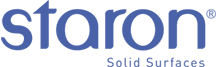 Project (SQ)19 000 руб.11 400 руб.Solid20 000 руб.12 000 руб.Super Solid21 000 руб.12 600 руб.Sanded22 000 руб.13 200 руб.Aspen
AB, AG, AD, AF, AL, AM, AP, AS23 000 руб.13 800 руб.Metallic
EB, EC, EG, ES, EY24 000 руб.14 400 руб.Pebble
PA, PB, PC, PE, PG, PF, PS, PI, PK, PL, PP, PR, PT25 000 руб.15 000 руб.Quarry / Mosaic
TO, TS, TL, QB, QE, QD, QS, QN, QM30 000 руб.18 000 руб.Supreme
VD, VC, VL, VP, VO, VN, VM36 000 руб.21 600 руб.Tempest36 000 руб.21 600 руб.LG Hausys Hi Macs (Корея)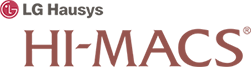 Solid18 500 руб.11 100 руб.Lucent19 500 руб.11 700 руб.Sand / Pearl19 900 руб.11 940 руб.Perna20 500 руб.12 300 руб.Quartz20 900 руб.12 540 руб.Granite20 900 руб.12 540 руб.Lucia23 000 руб.13 800 руб.Volcanics27 000 руб.16 200 руб.Sparkle27 000 руб.16 200 руб.Marmo / Galaxy30 500 руб.19 300 руб.TriStone (Корея)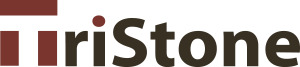 Modern17 000 руб.10 200 руб.Classical18 500 руб.11 100 руб.Renaissance19 500 руб.11 700 руб.Romantic20900 руб.12 540 руб.Baroque23500 руб.14 100 руб.Romanesque25 500 руб.15 300 руб.Byzantine (аналог Tempest)28500 руб.17 100 руб.Marble30 500 руб.17 820 руб.Hanex (Корея)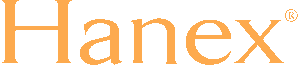 Solo19 500 руб.11 700 руб.Magic / Solo 220 000 руб.12 000 руб.Duo20 500 руб.12 300 руб.Pearl20 500 уб.12 300 руб.Trio / Cubic21 000 руб.12 600 руб.Therapy21 700 руб.13 020 руб.Galleria25 500 руб.15 300 руб.Glittering / Brionne27 500 руб.16 500 руб.Belassimo30 000 руб.18 000 руб.Nativo30 500 руб.18 300 руб.Stratum31 500 руб.18 900 руб.Grandex (Корея)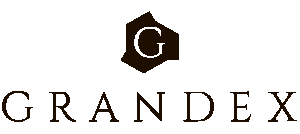 Pure Color 117 500 руб.10 500 руб.Pure Color 2 / Sand and Sky18500 руб.11 100 руб.Delicious Edition19 500 руб.11 700 руб.Adventure20 600 руб.12 360 руб.Jewel26 500 руб.15 900 руб.Explorer28 000 руб.16 800 руб.Marble Ocean30 000 руб.18 000 руб.NeomarmNEOMARMГранитная (N)22 000 руб.13 200 руб.NEOMARMМраморная (NM)34 000 руб.20 400 руб.NEOMARMНаименованиеКоличествоСтоимость, руб.Стык изделия при монтаже1 стыкБЕСПЛАТНОВырез под мойку или варочную панель1 шт.1 000 руб.Подстольная вклейка мойки1 шт.2 500 руб.Увеличенная толщина столешницы (от 51 мм до 70 мм)1 п.м1 000 руб.Проточки для стока воды1 комплект3 000 руб.Стык стеновой панели с горизонтальной поверхностью1 шт.БЕСПЛАТНОВклейка мойки из искусственного камня( изготовленная у нас)1 шт.БЕСПЛАТНОРадиусный элемент с R>100 мм1 п.м.1 500 руб.Борт пристеночный прямой1 п.м.500 руб.Радиус больше 9 мм (Нестандартная кромка)1 п.м.1 000 руб.Обработка торцевых кромок: скругление верхнего угла (3, 6 или 9 мм)БЕСПЛАТНООбработка торцевых кромок: скругление верхнего и нижнего угла (3, 6 или 9 мм)1 п.м.500 руб.Обработка торцевых кромок: округлая кромка1 п.м.1 900 руб.Обработка торцевых кромок: скругление верхнего угла и ступенька1 п.м.500 руб.Обработка торцевых кромок: подгиб торцевой кромки снизу1 п.м.1 000 руб.Обработка торцевых кромок: инкрустация1 п.м.2 000 руб.Инкрустация на изделии изогнутой линией1 п.м.3 000 руб.Обработка торцевых кромок: фигурная фаска1 п.м.1 200 руб.Изделие целиком на ДСП1 кв.м1 500 руб.Полировка «глянец»1 п.м.2 000 руб.Изготовления изделия до 2 м²1 шт.+5 000 руб.Выезд замерщика - при условии подписания договора (за пределами г. Калуга и Обнинск + 35 рублей/км)1000руб.Выезд замерщика - без подписания договора(за пределами г. Калуга + 35 рублей/км)2 500 руб.Доставка (за пределами г.Калуга и Обнинск + 50 рублей/км)2 500 руб.Установка, монтажза 1 выезд10% от 4 000 руб.